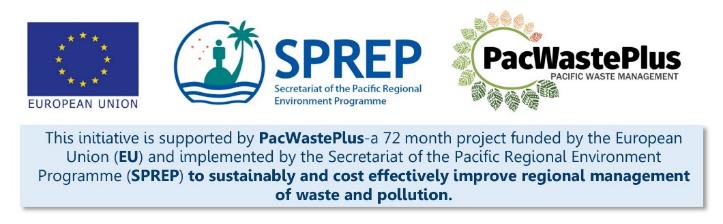 Step 15 - System Creation (Customs / Finance / Contracts)What Involved to Complete StepUtilising the design of the system, and the outcomes of the feasibility study and consultation, confirm the systems needed to implement the system.Depending on scheme design, a scheme is likely to require:customs processes to collect ARFD upon imports finance system for fund establishment and transparent management and administration environmental compliance staff to undertake necessary industry compliance inspections contract management for operation of scheme logistics systems for compliance and enforcement, monitoring and evaluation, and auditing This step will assist to determine requirements for system creation and develop plan for establishment. This step is recommended draw upon information gathered through previous steps (primarily through Steps 5, 8, and 13).What Involved to Complete StepUtilising the design of the system, and the outcomes of the feasibility study and consultation, confirm the systems needed to implement the system.Depending on scheme design, a scheme is likely to require:customs processes to collect ARFD upon imports finance system for fund establishment and transparent management and administration environmental compliance staff to undertake necessary industry compliance inspections contract management for operation of scheme logistics systems for compliance and enforcement, monitoring and evaluation, and auditing This step will assist to determine requirements for system creation and develop plan for establishment. This step is recommended draw upon information gathered through previous steps (primarily through Steps 5, 8, and 13).Information / Consultation Recommended to Complete StepFindings from the feasibility study and detailed scheme designFindings / feedback from political and stakeholder consultation (with communities. Government agencies, and private sector)Information from relevant departments (customs, finance,  enforcement, etc) -  software, database, SOP requirementsResources Available  Customs HS tariff classification for ARFD products (request from SPREP / PacWaste Plus)Develop Identified  Systems Based on findings above, identify system required for enactment of the scheme and identify responsible agencies to undertake the installation of identified software or develop required SOPs, including requirements for data collection.Based on findings above, identify system required for enactment of the scheme and identify responsible agencies to undertake the installation of identified software or develop required SOPs, including requirements for data collection.Based on findings above, identify system required for enactment of the scheme and identify responsible agencies to undertake the installation of identified software or develop required SOPs, including requirements for data collection.Notes for Follow-up / Further Research / Discussions:Notes for Follow-up / Further Research / Discussions:Notes for Follow-up / Further Research / Discussions:Notes for Follow-up / Further Research / Discussions: